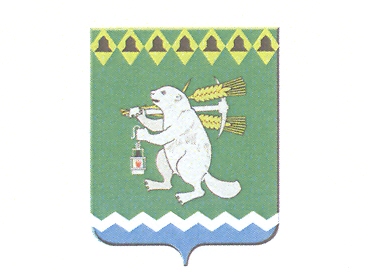 ПРОЕКТДума Артемовского городского округаVI созыв47 заседание       РЕШЕНИЕОт 28 февраля 2019 года                                               			           №_____О повестке 47    заседания Думы Артемовского городского округаВ соответствии со статьей 11 Регламента Думы Артемовского городского округа, принятого решением Думы от 13 октября 2016 года   № 11,Дума Артемовского городского округа РЕШИЛА:Утвердить повестку 47   заседания  Думы Артемовского городского округа:О награждении Почетными грамотами Думы Артемовского городского округа. Докладывает Константин Михайлович Трофимов, председатель Думы Артемовского городского округа.Об оперативно-служебной  деятельности ОМВД России по Артемовскому району за  2018 год. Докладывает Николай Александрович Аленников, начальник ОМВД России по Артемовскому району.Информация  Артемовской городской прокуратуры в порядке статьи 4 Федерального закона от 17.01.1992 № 2202-1 «О прокуратуре Российской Федерации». Докладывает Константин Михайлович Трофимов, председатель Думы Артемовского городского округа. Содокладчик: Ольга Геннадьевна Бачурина, заместитель главы Администрации Артемовского городского округа – начальник Финансового  управления Администрации Артемовского городского округа	4.Информация о мерах по предотвращению подтопления  поселка Буланаш вследствие ликвидации угольной шахты «Егоршинская» Докладывает Андрей Вячеславович Самочернов, глава Артемовского городского округа. Содокладчик: Сергей Николаевич Шайхутдинов, член экологического совета  ТОС п. Буланаш.	5.Об эксплуатации полигона твердых коммунальных отходов в поселке Буланаш и размещении мусороперегрузочной станции (МПС). Докладывает Андрей Вячеславович Самочернов, глава Артемовского городского округа. Содокладчик: Виктор Владимирович Юрьев, член экологического совета  ТОС п. Буланаш.	6.Информация  о состоянии внутриквартирного газового оборудования,  содержании в исправном и работоспособном состоянии дымоходов и вентиляционных каналов жилых помещений в многоквартирных и жилых домах, расположенных на территории Артемовского городского округа». Докладывает Александр Иванович  Миронов, заместитель главы Администрации -  начальник Управление  по городскому  хозяйству и жилью.Информация Счетной палаты Артемовского городского округа о результатах контрольного мероприятия  «Проверки целевого и эффективного использования средств бюджета Артемовского городского округа, направленных на уборку несанкционированных свалок мусора, за 2017 год и 6 месяцев 2018 года                    с проведением аудита в сфере закупок». Докладывает  Елена Александровна Курьина, председатель Счетной палаты Артемовского городского округа.Информация Счетной палаты Артемовского городского округа о результатах контрольного мероприятия «Проверка целевого и эффективного использования средств бюджета Артемовского городского округа, направленных на организацию уличного освещения и приобретение, установку и обслуживание оборудования для обеспечения безопасности дорожного движения за 2017 год и первое полугодие 2018 года с проведением аудита в сфере закупок».  Докладывает  Елена Александровна Курьина, председатель Счетной палаты Артемовского городского округа.	9.Об участии  депутата Думы Артемовского городского округа в работе комиссии по организации и проведению конкурса на формирование кадрового резерва для замещения вакантной должности муниципальной службы в Счетной палате Артемовского городского округа.  Докладывает  Елена Александровна Курьина, председатель Счетной палаты Артемовского городского округа.	10.О внесении изменений в Положение о  Счетной палате Артемовского городского округа. Докладывает Елена Александровна Курьина, председатель Счетной палаты Артемовского городского округа. О внесении изменений в решение Думы Артемовского городского округа от 27.12.2007 № 268 «О принятии Положения о видах поощрений муниципальных служащих Артемовского городского округа и порядке их применения».  Докладывает Марина Леонидовна Суворова, заведующий отделом организации и обеспечения деятельности Администрации Артемовского городского округа. Об аккредитации журналистов  газеты «Егоршинские вести» при Думе Артемовского городского округа. Докладывает Константин Михайлович Трофимов, председатель Думы Артемовского городского округа. О ходе  выполнения решения Думы Артемовского городского округа от 25.10.2018 № 431 «О признании депутатского обращения Котловой Е.И., депутата Думы Артемовского городского округа по одномандатному избирательному округу № 1, к главе Артемовского городского округа  о ремонте жилого дома № 43 ул. Свободы, г. Артемовского, депутатским запросом». Докладывает  Михаил Александрович Угланов, председатель  постоянной комиссии по вопросам местного самоуправления, нормотворчеству и регламенту. Содокладчик: Александр Иванович Миронов, заместитель главы Администрации – начальник Управления по городскому хозяйству и жилью.	14.О выполнении решения Думы Артемовского городского округа от 27.12.2018 № 475 «О признании депутатского обращения Котловой Е.И., депутата Думы Артемовского городского округа по одномандатному избирательному округу № 1, к главе Артемовского городского округа  о ремонте жилого дома № 48 ул. Свободы, г. Артемовского, депутатским запросом». Докладывают:   Михаил Александрович Угланов, председатель  постоянной комиссии по вопросам местного самоуправления, нормотворчеству и регламенту; Александр Иванович  Миронов, заместитель главы Администрации -  начальник Управление  по городскому  хозяйству и жилью.     15.О выполнении решения Думы Артемовского городского округа от 27.12.2018 № 476 «О признании депутатского обращения Котловой Е.И., депутата Думы Артемовского городского округа по одномандатному избирательному округу № 1, к главе Артемовского городского округа  о предложениях, депутатским запросом».  Докладывает  Михаил Александрович Угланов, председатель  постоянной комиссии по вопросам местного самоуправления, нормотворчеству и регламенту;  Александр Иванович  Миронов, заместитель главы Администрации -  начальник Управление  по городскому  хозяйству и жилью.	16. Об участии Думы Артемовского городского округа в конкурсе представительных  органов муниципальных образований, расположены  на территории Свердловской области, посвященному Дню местного самоуправления. Докладывает Константин Михайлович Трофимов, председатель Думы Артемовского городского округа.	17. Об утверждении плана работы Думы Артемовского городского округа на 2019 год. Докладывает Константин Михайлович Трофимов, председатель Думы Артемовского городского округа.	18. О назначении помощников депутата Думы Артемовского городского округа Шабанова Александра Леонидовича. Докладывает  Михаил Александрович Угланов, председатель  постоянной комиссии по вопросам местного самоуправления, нормотворчеству и регламенту.	19. О признании депутатского обращения Пестовского А.В., депутата Думы Артемовского городского округа по одномандатному избирательному округу № 19, к главе Артемовского городского округа  по вопросу установления дополнительных остановок на  междугородних рейсах  в с.Покровском,  депутатским запросом.Докладывает  Михаил Александрович Угланов, председатель  постоянной комиссии по вопросам местного самоуправления, нормотворчеству и регламенту.Председатель ДумыАртемовского городского округа 		                                 К.М.Трофимов